Практическая работа 1Тема:  Подготовка манекена для выполнения наколкиЦель: ознакомление с различными видами манекенов, освоение методики разметки и подготовки манекена для макетированияСодержание работы: Ознакомиться с методикой изготовления манекенов. Зарисовать в тетради внешний вид манекена. Обозначить основных конструктивные линииИзучить способы корректировки манекенов на индивидуальные фигуры с помощью дополнительных приспособлений Подготовить манекен к макетированию: определение основных размерных параметров манекена, нанесение конструктивных горизонтальных и вертикальных линий Выполнить маркировку манекена с помощью тесьмы и портновских булавок на конструктивных линиях. Закрепить тесьму ручными швамиПодвести итоги о назначении разметок на манекене, сделать выводВопросы для подготовки к практической работе:Какие инструменты используют для измерения размерных признаков тела человека?Сколько размерных признаков используют для целей конструирования?Перечислите условия, которые необходимо соблюдать при измерении размерных признаков.Какие антропометрические точки используют при измерении фигуры?В каких справочных документах приводятся размерные признаки на все типовые фигуры?Сколько полнотных групп установлено для женских и мужских фигур?Какие виды манекенов знаете?Как изготовить манекен на индивидуальную фигуру?Какие основные конструктивные линии наносят на манекен? И для каких целей?Пособия: методические рекомендации по выполнению практической работы, ГОСТы и ОСТы на измерения типовых фигур, манекены, сантиметровая лента,  мел, портновские булавки, нитки, игла.Методические рекомендации:Манекен создается по типовым или индивидуальным меркам и отражает анатомические особенности торса в несколько обобщенной форме. Учитывая что типовые измерения разрабатываются на определенный временной период, то и манекен соответственно отражает тип модной фигуры времени. В этом можно легко убедится, если сравнить манекены современные и, например, 50-х годов или рубежа 19-20 веков (рис.1).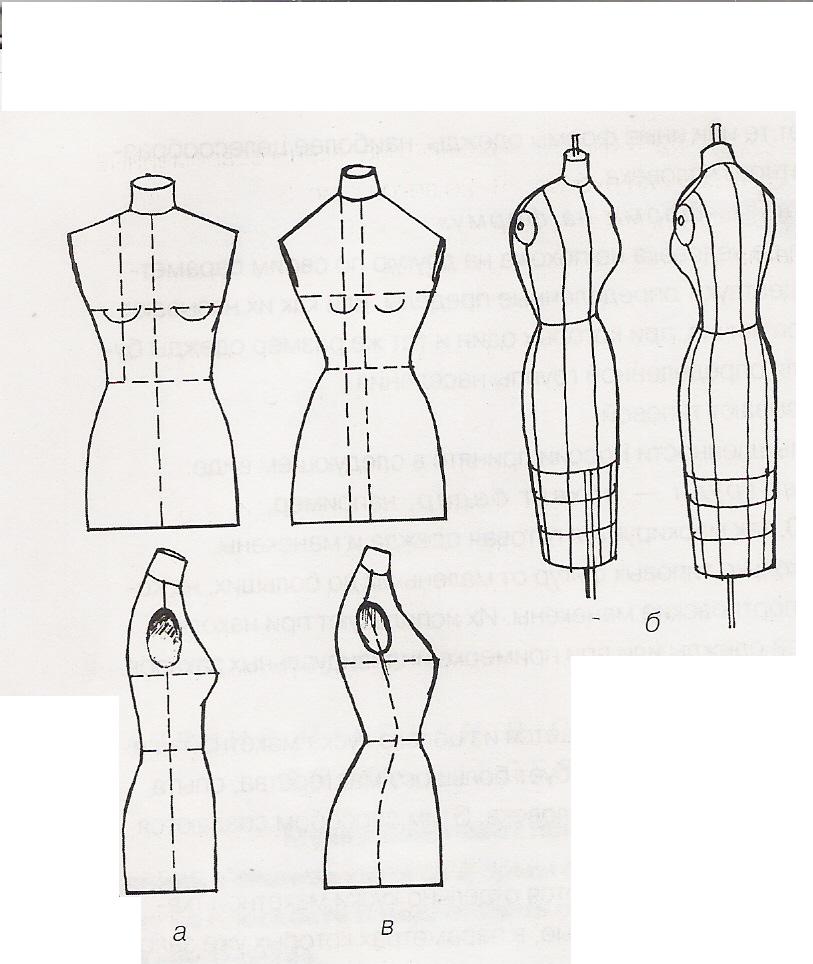 Рис . 1. Манекены различных годовПрежде чем приступить к наколке, на манекен нужно нанести с помощью мела конструктивные линии (вертикали и горизонтали координатной сетки), рис. 2. Все конструктивные линии женской одежды намечают по правой стороне манекена, а мужской по левой стороне. Ширина тесьмы 0,5 - . Середину тесьмы совмещают с намеченной линией на манекене. Тесьму прокладывают по следующим участкам (рис. 2):I – I` - середина спинки (от седьмого шейного позвонка до низа манекена);II – II` - середина переда (от яремной выемки до низа манекена);III – линия горловины (по основанию шеи);IV – линия груди (горизонтально через наиболее выступающие точки груди);V – линия талии (горизонтально на уровне линии талии);VI – линия бедер (на  ниже линии талии и параллельно ей);VII – VII` линия ширины груди (на  выше линии груди и параллельно ей);VIII – VIII` - линия ширины спины (на  выше линии груди и параллельно ей);IX – IX` линия плечевого шва (от точки у основания шеи до плечевой точки);X – X` - линия бокового шва;VIII` - IX` - VII – X – линия проймы.    Подготовка манекена для индивидуальной фигурыДля изготовления одежды методом макетирования нам понадобиться манекен, но даже самый лучший манекен нужно подготовить, потому что людей размеры которых совпадают с размерами манекена, в жизни встретишь редко. Для подготовки понадобятся  накладки, добавляющие объем и формы в нужных местах. Материалами для накладок могут быть готовые плечевые накладки различной конфигурации,  готовый бюстгалтер, обрезки синтепона для заполнения пустот между накладками и манекеном, трикотажный чехол в форме чулка, который одевают сначала на плечи  затем по мере формирования манекена, когда совпадут все обхваты и высоты с размерами индивидуальной фигур, плавно опускают до низа.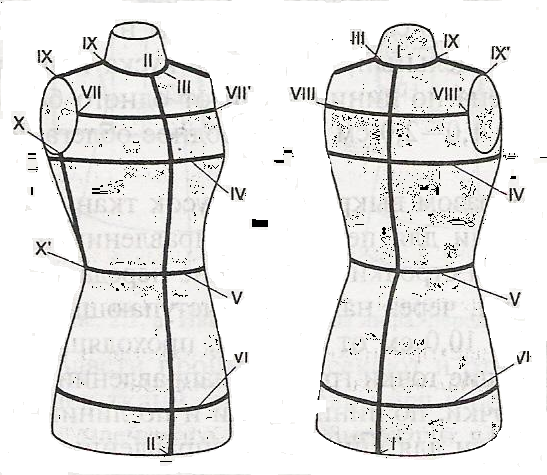 Рис. 1. Конструктивные линии